Конспект занятия по развитию речи детей первой младшей группы «Если хочешь быть здоровым»Цель: Формировать начальные представления у детей о здоровом образе жизни.Задачи:1. Познакомить детей с частями тела человека.2. Закрепить представления у детей о культурно-гигиенических навыках.3. Развивать способность у детей определять цвет, форму и размер овощей и фруктов.4. Активизировать речь детей посредством отгадывания загадок.Ход занятияРебята, давайте приготовим наши пальчики и сделаем все вместе пальчиковую гимнастику, которая называется «У жирафов»У жирафовХлопают по всему телу ладонями.У жирафов пятна, пятна, пятна,пятнышки везде. (2 раза)Обоими указательными пальцами дотрагиваются до соответствующих частей тела.На лбу, ушах, на шее, на локтях,Есть на носах, на животах,	коленях и носках.Щипают себя, как бы собирая складки.У слонов есть складки, складки,складки, складочки везде. (2 раза)На лбу, ушах и т. д.Поглаживают себя, как бы разглаживая шёрстку.У котяток шёрстка, шёрстка,шёрстка, шёрсточка везде. (2 раза)На лбу, ушах и т. д.Проводят ребрами ладони по телу.А у зебры есть полоски,есть полосочки везде. (2 раза)На лбу, ушах и т. д.- Ой, посмотрите, кто это у нас тут плачет?- Это зайчик (показываю зайчика). Он совсем маленький и не умеет говорить.- Наверное у него что-то болит? Давайте узнаем. Давайте я буду показывать части тела, а вы их называть.Показываю последовательно: голова, глаза, уши, нос, рот, зубы, шея, тело, лапки. Дети проговаривают все вместе.- Молодцы! Как вы думаете, что болит у зайчика?- Наверное, животик. Ему ручки мама забыла помыть, а он их в ротик берет, вот и заболел.- Ребята, а что нужно делать, чтобы быть здоровыми и не болеть?Подсказываю: Соблюдать правила личной гигиены.Ответы детей:- умываться (Давайте вместе скажем: Надо, надо умываться по утрам и вечерам, а нечистым трубочистам стыд и срам, стыд и срам)- чистить зубы 2 раза в день- мыть руки с мылом (Как мы с вами говорим? Все вместе: Моем руки с улицы и перед едой, после туалета, после игровой)- делать зарядку (Все вместе: Здоровье в порядке? Спасибо зарядке)- заниматься спортом- правильно питаться- принимать витамины- А знаете ли вы, где содержатся витамины?Ответы детей: В овощах и фруктах. Молодцы, ребята.- Посмотрите, у нас есть целая корзина овощей и фруктов.- Давайте разложим их по порядку, определим цвет, форму и размер вместе.Показываю:- апельсин – фрукт (оранжевый, круглый, большой)- лимон-фрукт (желтый, круглый, маленький)- яблоко-фрукт (красное, круглое, большое)- помидор-овощ (красный, круглый, маленький)- огурец – овощ (зелёный, длинный, большой)- чеснок – овощ (белый, круглый, маленький)Вот у нас из одной корзины получились две корзины. Одна с овощами, другая – с фруктами. Молодцы ребята!А теперь встаём на ножки отдохнем с вами немножко.Физкультминутка.«Топотушка»Мы топаем ногами,Мы хлопаем руками,Киваем головой.Мы руки поднимаем,Мы руки опускаем,Мы кружимся потом!А теперь давайте приготовим нашему зайчику салат овощной и фруктовый.Рефлексия.Ребята, о чем мы сегодня говорили на занятии? Ответы детей.Мы познакомились с частями тела, поговорили о том, что нужно делать, чтобы быть здоровыми, говорили про овощи и фрукты и весело играли.Вы все большие молодцы! Мне очень понравилось с вами играть.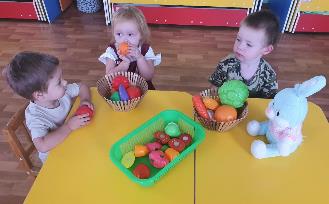 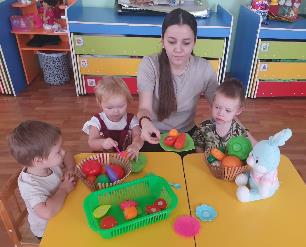 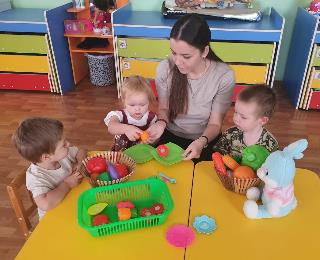 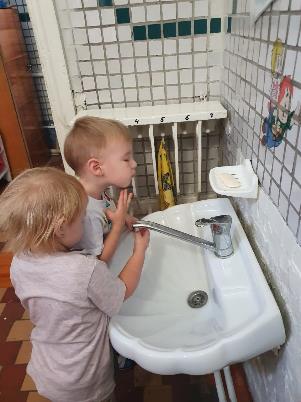 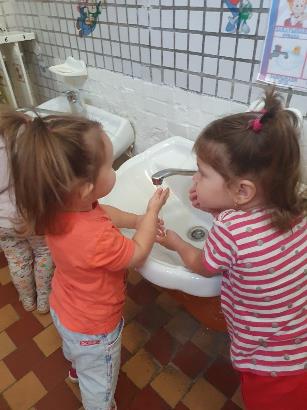 